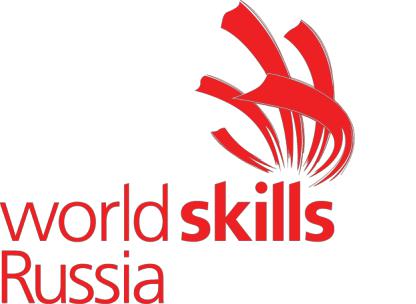 ТЕХНИЧЕСКОЕ ОПИСАНИЕ КОМПЕТЕНЦИИПЛОТНИЦКОЕ ДЕЛО                      Юниоры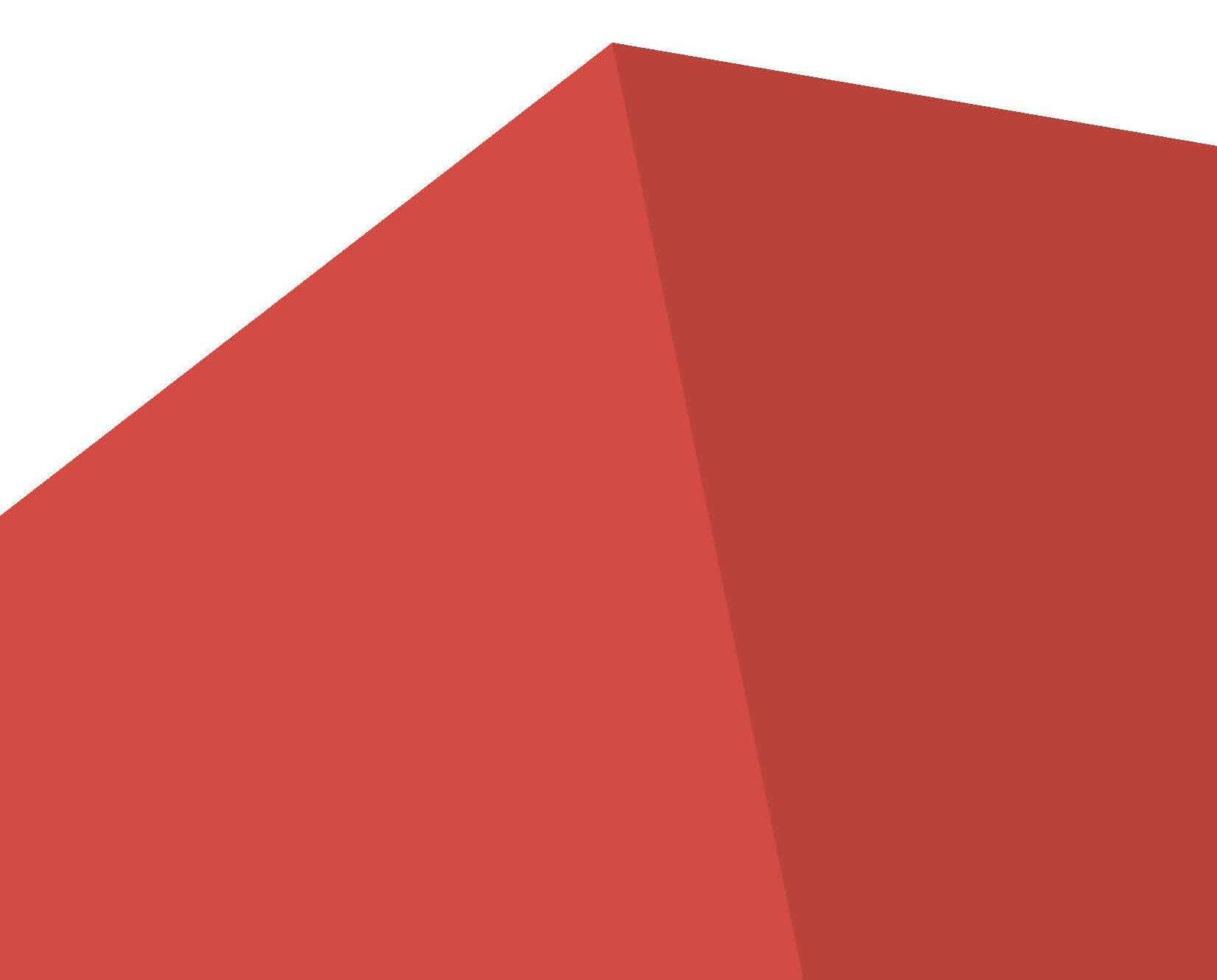 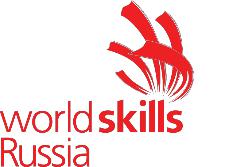 Организация Союз «Молодые профессионалы (Ворлдскиллс Россия)» (далее WSR) в соответствии с уставом организации и правилами проведения конкурсов установила нижеизложенные необходимые требования владения этим профессиональным навыком для участия в соревнованиях по компетенции.Техническое описание включает в себя следующие разделы:Copyright © 2017 СОЮЗ «ВОРЛДСКИЛЛС РОССИЯ»Все права защищеныЛюбое воспроизведение, переработка, копирование, распространение текстовой информации или графических изображений в любом другом документе, в том числе электронном, на сайте или их размещение для последующего воспроизведения или распространения запрещено правообладателем и может быть осуществлено только с его письменного согласия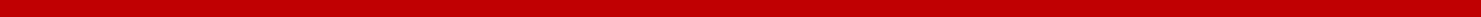 Copyright © Союз «Ворлдскиллс Россия»	Плотницкое дело	2ВВЕДЕНИЕ1.1. НАЗВАНИЕ И ОПИСАНИЕ ПРОФЕССИОНАЛЬНОЙ КОМПЕТЕНЦИИ1.1.1  Название профессиональной компетенции:ПЛОТНИЦКОЕ ДЕЛО1.1.2  Описание профессиональной компетенции.Плотник занимается коммерческими и общественными проектами в сфере строительства. Плотницкое дело тесно связано с другими составляющими строительной отрасли, а также с изготовлением многочисленных изделий, которые используются в строительстве, как правило, для коммерческих целей.Плотник работает как в помещениях, например, в доме у заказчика, так и на строительных участках при любых погодных условиях. Ончитает чертежи, делает замеры, режет материал различными инструментами, занимается монтажом, установкой и отделкой на профессиональном уровне.Работа плотника включает в себя:Измерения, резку и установку компонентов коммерческих и общественных конструкций, в том числе пола, стен и крыш. Работа может также включать кровлю,Внешние и внутренние отделочные работы, установку и ремонт лестниц, дверей, окон, и прочих элементов. Точность измерений и резки позволяет обеспечить высокое качество монтажа таких изделий, как молдинги и бордюры.Создание деревянных сооружений для придания параметров бетонным конструкциям (опалубка).Установка элементов внутренней и внешней отделки общественных и коммерческих построек: сайдинга, ставен, кровельных материалов.Изготовление и монтаж малых архитектурных форм: гаражей, кладовых, садовых беседок, пергол и домиков для игр.Умение организовать и планировать свою работу, навыки межличностного общения, способность решать производственные и технологические задачи, креативность, также аккуратность и точность - качества, характерные для профессионального плотника. Каждый плотник принимает на себя большую ответственность, независимо от того, работает ли он самостоятельно или в команде.Каждый шаг в рабочем процессе имеет значение: ошибки исправить крайне сложно, и это требует больших затрат. Это означает, что плотник должен работать аккуратно и надежно, быть энергичным,Copyright © Союз «Ворлдскиллс Россия»	Плотницкое дело	3демонстрировать умение планировать и организовывать работу, уметь концентрироваться и обращать внимание на детали для того, чтобы достичь превосходных результатов.Международная мобильность обеспечила рост профессиональных возможностей и конкуренции среди плотников. Талантливые специалисты имеют хорошие перспективы на международном рынке.Отсюда возникает необходимость понимать и уметь взаимодействовать с представителями различных культур и народов.Плотники обычно проходят курс обучения у опытных профессионалов. Программа обучения включает использование ручных и механических инструментов; выполнение предварительной обработки и финишной отделки деревянных элементов; приобретение опыта выполнения более сложных работ, а также развитие точности и аккуратности исполнения.1.2. ВАЖНОСТЬ И ЗНАЧЕНИЕ НАСТОЯЩЕГО ДОКУМЕНТАДокумент содержит информацию о стандартах, которые предъявляются участникам для возможности участия в соревнованиях, а также принципы, методы и процедуры, которые регулируют соревнования. При этом WSR признаёт авторское право WorldSkills International (WSI). WSR также признаёт права интеллектуальной собственности WSI в отношении принципов, методов и процедур оценки.Каждый эксперт и участник должен знать и понимать данное Техническое описание.1.3. АССОЦИИРОВАННЫЕ ДОКУМЕНТЫПоскольку данное Техническое описание содержит лишь информацию, относящуюся к соответствующей профессиональной компетенции, его необходимо использовать совместно со следующими документами:WSR, Регламент проведения чемпионата;WSR, онлайн-ресурсы, указанные в данном документе.WSR, политика и нормативные положенияИнструкция по охране труда и технике безопасности по компетенцииCopyright © Союз «Ворлдскиллс Россия»	Плотницкое дело	4СПЕЦИФИКАЦИЯ СТАНДАРТА WORLDSKILLS (WSSS)2.1. ОБЩИЕ СВЕДЕНИЯ О СПЕЦИФИКАЦИИ СТАНДАРТОВ WORLDSKILLS (WSSS)WSSS определяет знание, понимание и конкретные компетенции, которые лежат в основе лучших международных практик технического и профессионального уровня выполнения работы. Она должна отражать коллективное общее понимание того, что соответствующая рабочая специальность или профессия представляет для промышленности и бизнеса.Целью соревнования по компетенции является демонстрация лучших международных практик, как описано в WSSS и в той степени, в которой они могут быть реализованы. Таким образом, WSSS является руководством по необходимому обучению и подготовке для соревнований по компетенции.соревнованиях по компетенции проверка знаний и понимания осуществляется посредством оценки выполнения практической работы.Отдельных теоретических тестов на знание и понимание не предусмотрено.WSSS разделена на четкие разделы с номерами и заголовками.Каждому разделу назначен процент относительной важности в рамках WSSS. Сумма всех процентов относительной важности составляет 100.схеме выставления оценок и конкурсном задании оцениваются только те компетенции, которые изложены в WSSS. Они должны отражать WSSSнастолько всесторонне, насколько допускают ограничения соревнования по компетенции.Схема выставления оценок и конкурсное задание будут отражать распределение оценок в рамках WSSS в максимально возможной степени. Допускаются колебания в пределах 5% при условии, что они не исказят весовые коэффициенты, заданные условиями WSSS.Copyright © Союз «Ворлдскиллс Россия»	Плотницкое дело	5Copyright © Союз «Ворлдскиллс Россия»	Плотницкое дело	9ОЦЕНОЧНАЯ СТРАТЕГИЯ И ТЕХНИЧЕСКИЕ ОСОБЕННОСТИ ОЦЕНКИ3.1. ОСНОВНЫЕ ТРЕБОВАНИЯСтратегия устанавливает принципы и методы, которым должны соответствовать оценка и начисление баллов WSR.Экспертная оценка лежит в основе соревнований WSR. По этой причине она является предметом постоянного профессионального совершенствования и тщательного исследования. Накопленный опыт в оценке будет определять будущее использование и направление развития основных инструментов оценки, применяемых на соревнованиях WSR: схема выставления оценки, конкурсное задание и информационная система чемпионата (CIS).Оценка на соревнованиях WSR попадает в одну из двух категорий: измерение и судейское решение. Для обеих категорий оценки использование точных эталонов для сравнения, по которым оценивается каждый аспект, является существенным для гарантии качества.Схема выставления оценки должна соответствовать процентным показателям в WSSS. Конкурсное задание является средством оценки для соревнования по компетенции, и оно также должно соответствовать WSSS. Информационная система чемпионата (CIS) обеспечивает своевременную и точную запись оценок, что способствует надлежащей организации соревнований.Схема выставления оценки в общих чертах является определяющим фактором для процесса разработки Конкурсного задания. В процессе дальнейшей разработки Схема выставления оценки и Конкурсное задание будут разрабатываться и развиваться посредством интерактивного процесса для того, чтобы совместно оптимизировать взаимосвязи в рамках WSSS и Стратегии оценки. Они представляются на утверждение МенеджеруCopyright © Союз «Ворлдскиллс Россия»	Плотницкое дело	10компетенции вместе, чтобы демонстрировать их качество и соответствие WSSS.СХЕМА ВЫСТАВЛЕНИЯ ОЦЕНКИ4.1. ОБЩИЕ УКАЗАНИЯВ данном разделе описывается роль и место Схемы выставления оценки, процесс выставления экспертом оценки конкурсанту за выполнение конкурсного задания, а также процедуры и требования к выставлению оценки.Схема выставления оценки является основным инструментом соревнований WSR, определяя соответствие оценки Конкурсного задания и WSSS. Она предназначена для распределения баллов по каждому оцениваемому аспекту, который может относиться только к одному модулю WSSS.Отражая весовые коэффициенты, указанные в WSSS Схема выставления оценок устанавливает параметры разработки Конкурсного задания. В зависимости от природы навыка и требований к его оцениванию может быть полезно изначально разработать Схему выставления оценок более детально, чтобы она послужила руководством к разработке Конкурсного задания. В другом случае разработка Конкурсного задания должна основываться на обобщённой Схеме выставления оценки. Дальнейшая разработка Конкурсного задания сопровождается разработкой аспектов оценки.разделе 2.1 указан максимально допустимый процент отклонения Схемы выставления оценки Конкурсного задания от долевых соотношений,приведенных в Спецификации стандартов.Схема выставления оценки и Конкурсное задание могут разрабатываться одним человеком, группой экспертов или сторонним разработчиком. Подробная и окончательная Схема выставления оценки и Конкурсное задание должны быть утверждены Менеджером компетенции.Copyright © Союз «Ворлдскиллс Россия»	Плотницкое дело	11Кроме того, всем экспертам предлагается представлять свои предложения по разработке Схем выставления оценки и Конкурсных заданий на форум экспертов для дальнейшего их рассмотрения Менеджером компетенции.Во всех случаях полная и утвержденная Менеджером компетенции Схема выставления оценки должна быть введена в информационную систему соревнований (CIS) не менее чем за два дня до начала соревнований, с использованием стандартной электронной таблицы CIS или других согласованных способов. Главный эксперт является ответственным за данный процесс.4.2. КРИТЕРИИ ОЦЕНКИОсновные заголовки Схемы выставления оценки являются критериями оценки. В некоторых соревнованиях по компетенции критерии оценки могут совпадать с заголовками разделов в WSSS; в других они могут полностью отличаться. Как правило, бывает от пяти до девяти критериев оценки, при этом количество критериев оценки должно быть не менее трёх. Независимо от того, совпадают ли они с заголовками, Схема выставления оценки должна отражать долевые соотношения, указанные в WSSS.Критерии оценки создаются лицом (группой лиц), разрабатывающим Схему выставления оценки, которое может по своему усмотрению определять критерии, которые оно сочтет наиболее подходящими для оценки выполнения Конкурсного задания.Сводная ведомость оценок, генерируемая CIS, включает перечень критериев оценки.Количество баллов, назначаемых по каждому критерию, рассчитывается CIS. Это будет общая сумма баллов, присужденных по каждому аспекту в рамках данного критерия оценки.4.3. СУБКРИТЕРИИКаждый критерий оценки разделяется на один или более субкритериев.Каждый субкритерий становится заголовком Схемы выставления оценок.Copyright © Союз «Ворлдскиллс Россия»	Плотницкое дело	12каждой ведомости оценок (субкритериев) указан конкретный день, в который она будет заполняться.Каждая ведомость оценок (субкритериев) содержит оцениваемые аспекты, подлежащие оценке. Для каждого вида оценки имеется специальная ведомость оценок.4.4. АСПЕКТЫКаждый аспект подробно описывает один из оцениваемых показателей, а также возможные оценки или инструкции по выставлению оценок.ведомости оценок подробно перечисляется каждый аспект, по которому выставляется отметка, вместе с назначенным для его оценки количеством баллов.Сумма баллов, присуждаемых по каждому аспекту, должна попадать в диапазон баллов, определенных для каждого раздела компетенции в WSSS. Она будет отображаться в таблице распределения баллов CIS, в следующем формате:4.5. МНЕНИЕ СУДЕЙ (СУДЕЙСКАЯ ОЦЕНКА)При принятии решения используется шкала 0–3. Для четкого и последовательного применения шкалы судейское решение должно приниматьсяучетом:эталонов для сравнения (критериев) для подробного руководства по каждому аспекту;шкалы 0–3, где:0: исполнение не соответствует отраслевому стандарту;1: исполнение соответствует отраслевому стандарту;2: исполнение соответствует отраслевому стандарту и в некоторых отношениях превосходит его;3: исполнение полностью превосходит отраслевой стандарт и оценивается как отличное;«Руководства по оценке 26J», составленного международным экспертным сообществом, использовавшегося на ЧМ-17 в Абу-ДабиКаждый аспект оценивают три эксперта, каждый эксперт должен произвести оценку, после чего происходит сравнение выставленных оценок. В случае расхождения оценок экспертов более чем на 1 балл, экспертам необходимо вынести оценку данного аспекта на обсуждение и устранить расхождение.4.6. ИЗМЕРИМАЯ ОЦЕНКАОценка каждого аспекта осуществляется тремя экспертами. Если не указано иное, будет присуждена только максимальная оценка или ноль баллов. Если в рамках какого-либо аспекта возможно присуждение оценок ниже максимальной, это описывается в Схеме оценки с указанием измеримых параметров.Copyright © Союз «Ворлдскиллс Россия»	Плотницкое дело	144.7. ИСПОЛЬЗОВАНИЕ ИЗМЕРИМЫХ И СУДЕЙСКИХ ОЦЕНОКОкончательное понимание по измеримым и судейским оценкам будет доступно, когда утверждена Схема оценки и Конкурсное задание. Приведенная таблица содержит приблизительную информацию и служит для разработки Оценочной схемы и Конкурсного задания.4.8. СПЕЦИФИКАЦИЯ ОЦЕНКИ КОМПЕТЕНЦИИА – Внутренние соединенияЭксперты оценивают пропилы по линиям разметки, ровность внутренних поверхностей, наличие на них запилов и следов работы режущего инструмента, а также пропилы на внутренней части соединений.Таблица для начисления баллов судейской оценки критерия «Внутренние соединения».B – РазмерыЭксперты определяют, какие параметры будет измерены.Параметры измеряются двумя группами, каждая из которых состоит из трех экспертов, результаты сравниваются и перепроверяются, если это необходимо.CIS оценивает все измеренные параметры.Таблица для начисления баллов за размеры (в процентах от максимального количества баллов за аспект).C – Внешние соединенияЭксперты определяют, какие типы соединений будут оцениваться.Измеряется самый большой зазор в соединении.CIS оценивает каждое выполненное соединение.Таблица для начисления баллов за внешние соединения.D - Аккуратность финишной отделки, чистота и общее впечатлениеТаблица для начисления баллов судейской оценки критерия «Финишная отделка».E – ВычетыУчастники могут просить:Возможность резать повторно (максимум 4 раза). К повторной резке относятся любые отрезы от деревянных деталей после проверки внутренних соединений;Замена детали. Выдача нового рабочего материала (максимум 2 шт.).Баллы:Повторный рез, запил (на одной заготовке) – 1.25 балловШлифование (одно) – 1.25 балловНовая заготовка  – 2.50 баллов4.9. РЕГЛАМЕНТ ОЦЕНКИГлавный	эксперт	и	Заместитель	Главного	эксперта	обсуждают	ираспределяют Экспертов по группам (состав группы не менее трех человек) длявыставления оценок.Каждая группа должна включать в себя как минимум одного опытного эксперта. Эксперт не оценивает участника из своей организации;Copyright © Союз «Ворлдскиллс Россия»	Плотницкое дело	19В процентном соотношении все Эксперты выставляют одинаковое число оценок;Каждая группа Экспертов оценивает одинаковый аспект или аспекты проектов всех участников соревнования;При выставлении судейской оценки желательно ориентироваться на образцы поверхностей и образцы внешнего вида, предоставляемые организатором;Для   оценивания   размеров   изделия   Эксперты   используютизмерительный инструмент участника или инструмент, предоставленный организатором и прошедший предварительную сверку с инструментом участника;Для оценивания зазоров используются промышленные щупы;Поэтапное оценивание проводится для каждого модуля. Чтобы обеспечить Экспертам возможность поэтапного оценивания, Конкурсантам необходимо завершить требуемую работу в установленное время.КОНКУРСНОЕ ЗАДАНИЕ5.1. ОСНОВНЫЕ ТРЕБОВАНИЯРазделы 2, 3 и 4 регламентируют разработку Конкурсного задания. Рекомендации данного раздела дают дополнительные разъяснения по содержанию КЗ.Продолжительность Конкурсного задания не должна быть менее 15 и более 22 часов.Возрастной ценз участников для выполнения Конкурсного задания от 17 до 22 лет.Вне зависимости от количества модулей, КЗ должно включать оценку по каждому из разделов WSSS.Конкурсное задание не должно выходить за пределы WSSS.Copyright © Союз «Ворлдскиллс Россия»	Плотницкое дело	20Оценка знаний участника должна проводиться исключительно через практическое выполнение Конкурсного задания.При выполнении Конкурсного задания не оценивается знание правил и норм WSR.5.2. СТРУКТУРА КОНКУРСНОГО ЗАДАНИЯКонкурсное задание представляет собой единый документ, содержащий по меньшей мере три отдельно оцениваемых модуля.Конкурсное задание может состоять из 3-4 модулей, например:Модуль 1. Каркасные стойки.Модуль 2. Крыша.Модуль 3. Надстройка.Модуль 4. Настил.5.3. ТРЕБОВАНИЯ К РАЗРАБОТКЕ КОНКУРСНОГО ЗАДАНИЯ Общие требования:Конкурсное задание должно представлять типовую работу, выполняемую плотником.Оно описывает законченное деревянное сооружение, которое должно получиться в результате соединения всех модулей. Например, основания сооружения, стеновой конструкции и крыши. Могут быть также включены другие конструкции, такие как:лестницы/ступеньки;перила ограждения;обрамления;терраса;облицовка.Конкурсное задание должно включать создание пересечений и стыков, чтобы поставить перед конкурсантом решение сложных задач, таких как: соединения под углом 45°, соединение шип-гнездо, шип-проушина, соединениеCopyright © Союз «Ворлдскиллс Россия»	Плотницкое дело	21вполдерева, шип в виде ласточкиного гнезда, соединение примыканием, вертикальные резы, горизонтальные резы, резы к продольной перекладине и укороченные стропильные ноги.Проект изготавливается из строганого пиломатериала с размерами секций в основном до 100 см² .Отдельный модуль должен проектироваться так, чтобы его можно было подготавливать и собирать, используя ручные инструменты.Конкурсное задание должно быть таким, чтобы конкурсант мог завершить большую часть проекта без сложных геометрических расчетов на чертежной доске.Конкурсное задание должно иметь такие габариты, чтобы проект удобно размещался на выделенной конкурсной площадке (как правило, от 13 м² до 30 м² на участника). Конкурсное задание должно допускать повторное использование материалов.Требования к конкурсной площадке: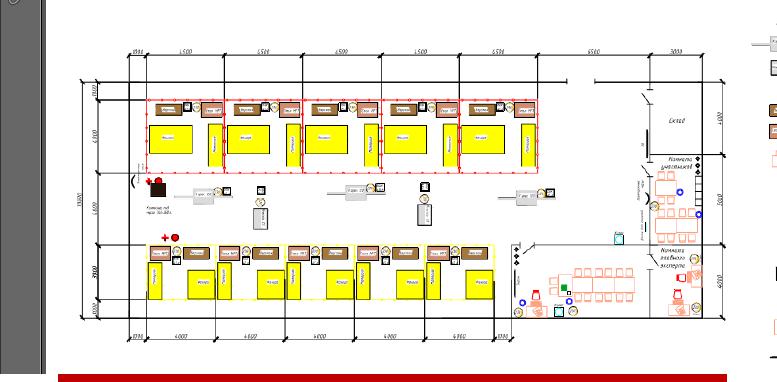 Copyright © Союз «Ворлдскиллс Россия»	Плотницкое дело	22Инфраструктура конкурсной площадки состоит из:Рабочие места конкурсантов (не менее 13 м2 на одного чел.);Складское помещение – по количеству материалов;Раздевалки для конкурсантов – по количеству конкурсантов;Комната экспертов – по кол-ву экспертов, включая независимых;Комната Главного эксперта;Брифинг зона;Ограждение, входы и выходы, проходы для участников и экспертов.Рабочее место конкурсантаверстак плотника с винтовыми зажимами;рабочий стол (не менее 1100 х 800 мм), устойчивый и ровный;место, позволяющее расположить материал для выполнения чертежей;блок розеток (не менее 3-х шт. 220 В);система пылеудаления.Складское помещениеДолжно быть оборудовано стеллажами для инструмента и иметьдостаточно места для хранения материалов;Огнетушитель.Раздевалки для конкурсантовДолжны быть оборудованы вешалками и шкафами для переодевания на каждого конкурсанта, стульями из расчёта на каждого участника. Также должны быть: один стол на 4-х участников; ящик для хранения личных вещей участников;Кулер (горячая и холодная вода) с одноразовыми стаканчиками;Огнетушитель.Комната экспертовДолжна быть оборудована:Стол рабочий (один на 2-х экспертов, включая независимых);Стул (один на каждого эксперта, включая независимых);Проектор с экраном, колонками и микрофоном;Кулер (горячая и холодная вода) с одноразовыми стаканчиками;Copyright © Союз «Ворлдскиллс Россия»	Плотницкое дело	23Канцелярские принадлежности: ручки, карандаши, бумага, скотч(прозрачный, малярный, двухсторонний), степлер, нож канцелярский, ножницы, бумагодержатели А4, запасной картридж для МФУ, ластик, урна, щётка с совком…,ОгнетушительКомната Главного эксперта Должна быть оборудована:Стол для переговоровСтол рабочийКанцелярские принадлежности: ( блокноты, ручки, карандаши)Брифинг зонаДолжна быть оборудована:Большим экраном с проектором и ноутбуком;Микрофоном с колонками;Стульями (по количеству участников и экспертов);2 столами для демонстрации и размещения образцов и эталонов;Кулер (горячая и холодная вода) с одноразовыми стаканчиками;Огнетушитель.Ограждение, входы и выходы, проходы для участников и экспертовОграждения выставочные, высотой до 1м;Входы и выходы с площадки должны быть широкими;По периметру всей площадки, между ограждением и рабочим местом конкурсантов, должен быть проход (не менее 80 см) для экспертов.5.4. РАЗРАБОТКА КОНКУРСНОГО ЗАДАНИЯКонкурсное задание разрабатывается по образцам, представленным Менеджером компетенции на форуме WSR (http://forum.worldskills.ru ). Представленные образцы Конкурсного задания должны меняться один раз в год.Copyright © Союз «Ворлдскиллс Россия»	Плотницкое дело	245.4.1. КТО РАЗРАБАТЫВАЕТ КОНКУРСНОЕ ЗАДАНИЕ/МОДУЛИОбщим руководством и утверждением Конкурсного задания занимается Менеджер компетенции. К участию в разработке Конкурсного задания могут привлекаться:Сертифицированные эксперты WSR;Сторонние разработчики;Иные заинтересованные лица.В процессе подготовки к каждому соревнованию при внесении 30 % изменений к Конкурсному заданию участвуют:Главный эксперт;Сертифицированный эксперт по компетенции (в случае присутствия на соревновании);Эксперты, принимающие участия в оценке (при необходимости привлечения главным экспертом).Внесенные 30 % изменения в Конкурсные задания в обязательном порядке согласуются с Менеджером компетенции.Выше обозначенные люди при внесении 30 % изменений к Конкурсному заданию должны руководствоваться принципами объективности и беспристрастности. Изменения не должны влиять на сложность задания, не должны относиться к иным профессиональным областям, не описанным в WSSS, а также исключать любые блоки WSSS. Также внесённые изменения должны быть исполнимы при помощи утверждённого для соревнований Инфраструктурного листа.5.4.2. КАК РАЗРАБАТЫВАЕТСЯ КОНКУРСНОЕ ЗАДАНИЕКонкурсные задания к каждому чемпионату разрабатываются на основе единого Конкурсного задания, утверждённого Менеджером компетенции и размещённого на форуме экспертов. Задания могут разрабатываться как вCopyright © Союз «Ворлдскиллс Россия»	Плотницкое дело	25целом так и по модулям. Основным инструментом разработки Конкурсногозадания является форум экспертов.5.4.3. КОГДА РАЗРАБАТЫВАЕТСЯ КОНКУРСНОЕ ЗАДАНИЕКонкурсное задание разрабатывается согласно представленному ниже графику, определяющему сроки подготовки документации для каждого вида чемпионатов.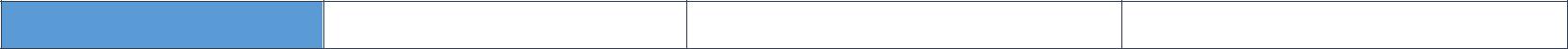 ТО, ПЗ, ОТ5.5 УТВЕРЖДЕНИЕ КОНКУРСНОГО ЗАДАНИЯГлавный эксперт и Менеджер компетенции принимают решение о выполнимости всех модулей и при необходимости должны доказать реальность его выполнения. Во внимание принимаются время и материалы.Конкурсное задание может быть утверждено в любой удобной для Менеджера компетенции форме.5.6. СВОЙСТВА МАТЕРИАЛА И ИНСТРУКЦИИ ПРОИЗВОДИТЕЛЯЕсли для выполнения задания участнику конкурса необходимо ознакомиться с инструкциями по применению какого-либо материала или с инструкциями производителя, он получает их заранее по решению Менеджера компетенции и Главного эксперта. При необходимости, во время ознакомления Технический эксперт организует демонстрацию на месте.Материалы, выбираемые для модулей, которые предстоит построить участникам чемпионата (кроме тех случаев, когда материалы приносит с собой сам участник), должны принадлежать к тому типу материалов, который имеетсяряда производителей, и который имеется в свободной продаже в регионе проведения чемпионата.УПРАВЛЕНИЕ КОМПЕТЕНЦИЕЙ И ОБЩЕНИЕ6.1 ДИСКУССИОННЫЙ ФОРУМВсе предконкурсные обсуждения проходят на особом форуме (http://forum.worldskills.ru). Решения по развитию компетенции должны приниматься только после предварительного обсуждения на форуме. Также на форуме должно происходить информирование о всех важных событиях в рамке компетенции. Модератором данного форума являются Международный эксперт и (или) Менеджер компетенции (или Эксперт, назначенный ими).Copyright © Союз «Ворлдскиллс Россия»	Плотницкое дело	276.2. ИНФОРМАЦИЯ ДЛЯ УЧАСТНИКОВ ЧЕМПИОНАТАИнформация для конкурсантов публикуется в соответствии с регламентом проводимого чемпионата. Информация может включать:Техническое описание;Конкурсные задания;Обобщённая ведомость оценки;Инфраструктурный лист;Инструкция по охране труда и технике безопасности;Дополнительная информация.6.3. АРХИВ КОНКУРСНЫХ ЗАДАНИЙКонкурсные задания доступны по адресу http://forum.worldskills.ru.6.4. УПРАВЛЕНИЕ КОМПЕТЕНЦИЕЙОбщее управление компетенцией осуществляется Международным экспертом и Менеджером компетенции с возможным привлечением экспертного сообщества.Управление компетенцией в рамках конкретного чемпионата осуществляется Главным экспертом по компетенции в соответствии с регламентом чемпионата.ТРЕБОВАНИЯ ОХРАНЫ ТРУДА И ТЕХНИКИ БЕЗОПАСНОСТИ7.1 ТРЕБОВАНИЯ ОХРАНЫ ТРУДА И ТЕХНИКИБЕЗОПАСНОСТИ НА ЧЕМПИОНАТЕСм.	документацию	по	технике	безопасности	и	охране	труда,предоставленные оргкомитетом чемпионата.Copyright © Союз «Ворлдскиллс Россия»	Плотницкое дело	287.2 СПЕЦИФИЧНЫЕ ТРЕБОВАНИЯ ОХРАНЫ ТРУДА, ТЕХНИКИ БЕЗОПАСНОСТИ И ОКРУЖАЮЩЕЙ СРЕДЫ КОМПЕТЕНЦИИдополнение к нормативным положениям, предоставленныморгкомитетом чемпионата в области охраны труда, техники безопасности и охраны окружающей среды требуется следующее:искусно владеть безопасным использованием ручных или механизированных инструментов, применяемых на конкурсе, включая инструменты, перечисленные в Инфраструктурном листе;все конкурсанты при нахождении на площадке обязаны использовать рабочую одежду (длинные брюки) и защитную обувь с закрытым носком;все конкурсанты обязаны надевать защитные очки при использовании любого электрического или машинного инструмента/оборудования, из-за которого может образоваться стружка, способная повредить глаза;все конкурсанты обязаны использовать средства для защиты органов слуха при использовании любого электрического или машинного инструмента/оборудования;эксперты должны использовать подходящие индивидуальные средства защиты при инспекции, проверке и работе с проектом конкурсанта;во время конкурса запрещается носить свободную одежду и ювелирные украшения; длинные волосы должны быть убраны;не должны использоваться электронные устройства, такие как сотовые телефоны, и другие средства мобильного прослушивания, если устройство не одобрено главным экспертом;конкурсанты должны удовлетворять возрастным ограничениям, применимым к использованию деревообрабатывающего оборудования.Copyright © Союз «Ворлдскиллс Россия»	Плотницкое дело	29МАТЕРИАЛЫ И ОБОРУДОВАНИЕ8.1. ИНФРАСТРУКТУРНЫЙ ЛИСТИнфраструктурный лист включает в себя всю инфраструктуру, оборудование и расходные материалы, которые необходимы для выполнения Конкурсного задания. Инфраструктурный лист обязан содержать пример данного оборудования и его чёткие и понятные характеристики в случае возможности приобретения аналогов.При разработке Инфраструктурного листа для конкретного чемпионата необходимо руководствоваться Инфраструктурным листом, размещённым на форуме экспертов Менеджером компетенции. Все изменения в Инфраструктурном листе должны согласовываться с Менеджером компетенции в обязательном порядке.На каждом конкурсе технический эксперт должен проводить учет элементов инфраструктуры. Список не должен включать элементы, которые попросили включить в него эксперты или конкурсанты, а также запрещенные элементы.По итогам соревнования, в случае необходимости, Технический эксперт и Главный эксперт должны дать рекомендации Оргкомитету чемпионата и Менеджеру компетенции об изменениях в Инфраструктурном листе.8.2. МАТЕРИАЛЫ, ОБОРУДОВАНИЕ И ИНСТРУМЕНТЫ ВИНСТРУМЕНТАЛЬНОМ ЯЩИКЕ (ТУЛБОКС, TOOLBOX)«Тулбокс» - неопределённыйУчастник привозит с собой комплект инструмента: измерительного, ручного, а также часть ручного электрифицированного инструмента, необходимого для выполнения конкурсного задания. Разрешается привозить с собой различного рода стусла, зажимы, тиски, приспособления дляфрезерования	(направляющие,	площадки	и	пр.)	универсальногоCopyright © Союз «Ворлдскиллс Россия»	Плотницкое дело	30предназначения, отвечающие требованиям безопасности. Количество привозимого инструмента предварительно обсуждается и утверждается на Форуме экспертов.Конкурсанты могут привозить свои ящики для инструментов с обычным ручным инвентарем столяра-плотника, позволяющим выполнить конкурсное задание в полном объеме, если такие инструменты не перечислены в Инфраструктурном листе.Конкурсант может привезти с собой следующий электрифицированный инструмент (беспроводной или работающий от электросети):Электрофрезер;Дрель-шуруповёрт;Электропилу;Электрорубанок.Copyright © Союз «Ворлдскиллс Россия»	Плотницкое дело	318.3. МАТЕРИАЛЫ И ОБОРУДОВАНИЕ, ЗАПРЕЩЕННЫЕ НА ПЛОЩАДКЕОборудование или инструменты, которые не являются безопасными или не удовлетворяют Политике по охране труда, технике безопасности и защите окружающей среды WorldSkills и нормативным положениям.Любые инструменты, перечисленные в Инфраструктурном листе.Предварительно приготовленные шаблоны или предварительноустановленные скосы.Портативное электрооборудование, не перечисленное в параграфе 8.2, может использоваться только с разрешения Главного эксперта.8.4. ПРИМЕР СХЕМЫ КОНКУРСНОЙ ПЛОЩАДКИ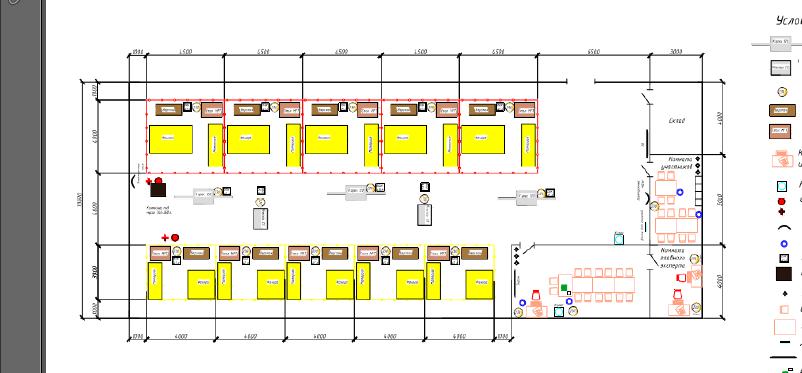 Copyright © Союз «Ворлдскиллс Россия»	Плотницкое дело	32ОСОБЫЕ ПРАВИЛА ВОЗРАСТНОЙ ГРУППЫ 14-16 ЛЕТВремя на выполнение задания не должно превышать 4 часа в день.При разработке Конкурсного задания и Схемы оценки необходимо учитывать специфику и ограничения применяемой техники безопасности и охраны труда для данной возрастной группы. Так же необходимо учитывать антропометрические, психофизиологические и психологические особенности данной возрастной группы. Тем самым Конкурсное задание и Схема оценки может затрагивать не все блоки и поля WSSS в зависимости от специфики компетенции.Copyright © Союз «Ворлдскиллс Россия»	Плотницкое дело	331.ВВЕДЕНИЕ .........................................................................................................................ВВЕДЕНИЕ .........................................................................................................................ВВЕДЕНИЕ .........................................................................................................................331.1.НАЗВАНИЕ И ОПИСАНИЕ ПРОФЕССИОНАЛЬНОЙ КОМПЕТЕНЦИИ ...................................НАЗВАНИЕ И ОПИСАНИЕ ПРОФЕССИОНАЛЬНОЙ КОМПЕТЕНЦИИ ...................................31.2.ВАЖНОСТЬ И ЗНАЧЕНИЕ НАСТОЯЩЕГО ДОКУМЕНТА..........................................................ВАЖНОСТЬ И ЗНАЧЕНИЕ НАСТОЯЩЕГО ДОКУМЕНТА..........................................................41.3.АССОЦИИРОВАННЫЕ ДОКУМЕНТЫ ............................................................................................АССОЦИИРОВАННЫЕ ДОКУМЕНТЫ ............................................................................................42.СПЕЦИФИКАЦИЯ СТАНДАРТА WORLDSKILLS (WSSS) .................................................СПЕЦИФИКАЦИЯ СТАНДАРТА WORLDSKILLS (WSSS) .................................................СПЕЦИФИКАЦИЯ СТАНДАРТА WORLDSKILLS (WSSS) .................................................552.1.ОБЩИЕ СВЕДЕНИЯ О СПЕЦИФИКАЦИИ СТАНДАРТОВ WORLDSKILLS (WSSS) ..............ОБЩИЕ СВЕДЕНИЯ О СПЕЦИФИКАЦИИ СТАНДАРТОВ WORLDSKILLS (WSSS) ..............53.ОЦЕНОЧНАЯ СТРАТЕГИЯ И ТЕХНИЧЕСКИЕ ОСОБЕННОСТИ ОЦЕНКИ ....................ОЦЕНОЧНАЯ СТРАТЕГИЯ И ТЕХНИЧЕСКИЕ ОСОБЕННОСТИ ОЦЕНКИ ....................ОЦЕНОЧНАЯ СТРАТЕГИЯ И ТЕХНИЧЕСКИЕ ОСОБЕННОСТИ ОЦЕНКИ ....................10103.1.ОСНОВНЫЕ ТРЕБОВАНИЯ .............................................................................................................ОСНОВНЫЕ ТРЕБОВАНИЯ .............................................................................................................104.СХЕМА ВЫСТАВЛЕНИЯ ОЦЕНКИ .................................................................................СХЕМА ВЫСТАВЛЕНИЯ ОЦЕНКИ .................................................................................СХЕМА ВЫСТАВЛЕНИЯ ОЦЕНКИ .................................................................................11114.1.ОБЩИЕ УКАЗАНИЯ ..........................................................................................................................ОБЩИЕ УКАЗАНИЯ ..........................................................................................................................114.2.КРИТЕРИИ ОЦЕНКИ .........................................................................................................................КРИТЕРИИ ОЦЕНКИ .........................................................................................................................124.3.СУБКРИТЕРИИ ..................................................................................................................................СУБКРИТЕРИИ ..................................................................................................................................124.4.АСПЕКТЫ ...........................................................................................................................................АСПЕКТЫ ...........................................................................................................................................134.5.МНЕНИЕ СУДЕЙ (СУДЕЙСКАЯ ОЦЕНКА) ..................................................................................МНЕНИЕ СУДЕЙ (СУДЕЙСКАЯ ОЦЕНКА) ..................................................................................144.6.ИЗМЕРИМАЯ ОЦЕНКА ....................................................................................................................ИЗМЕРИМАЯ ОЦЕНКА ....................................................................................................................144.7.ИСПОЛЬЗОВАНИЕ ИЗМЕРИМЫХ И СУДЕЙСКИХ ОЦЕНОК ..................................................ИСПОЛЬЗОВАНИЕ ИЗМЕРИМЫХ И СУДЕЙСКИХ ОЦЕНОК ..................................................154.8.СПЕЦИФИКАЦИЯ ОЦЕНКИ КОМПЕТЕНЦИИ ............................................................................СПЕЦИФИКАЦИЯ ОЦЕНКИ КОМПЕТЕНЦИИ ............................................................................154.9.РЕГЛАМЕНТ ОЦЕНКИ .....................................................................................................................РЕГЛАМЕНТ ОЦЕНКИ .....................................................................................................................195.КОНКУРСНОЕ ЗАДАНИЕ ................................................................................................КОНКУРСНОЕ ЗАДАНИЕ ................................................................................................КОНКУРСНОЕ ЗАДАНИЕ ................................................................................................20205.1.ОСНОВНЫЕ ТРЕБОВАНИЯ .............................................................................................................ОСНОВНЫЕ ТРЕБОВАНИЯ .............................................................................................................205.2.СТРУКТУРА КОНКУРСНОГО ЗАДАНИЯ .....................................................................................СТРУКТУРА КОНКУРСНОГО ЗАДАНИЯ .....................................................................................205.3. ТРЕБОВАНИЯ К РАЗРАБОТКЕ КОНКУРСНОГО ЗАДАНИЯ.....................................................5.3. ТРЕБОВАНИЯ К РАЗРАБОТКЕ КОНКУРСНОГО ЗАДАНИЯ.....................................................5.3. ТРЕБОВАНИЯ К РАЗРАБОТКЕ КОНКУРСНОГО ЗАДАНИЯ.....................................................215.4.РАЗРАБОТКА КОНКУРСНОГО ЗАДАНИЯ ...................................................................................РАЗРАБОТКА КОНКУРСНОГО ЗАДАНИЯ ...................................................................................245.5 УТВЕРЖДЕНИЕ КОНКУРСНОГО ЗАДАНИЯ ................................................................................5.5 УТВЕРЖДЕНИЕ КОНКУРСНОГО ЗАДАНИЯ ................................................................................5.5 УТВЕРЖДЕНИЕ КОНКУРСНОГО ЗАДАНИЯ ................................................................................265.6.СВОЙСТВА МАТЕРИАЛА И ИНСТРУКЦИИ ПРОИЗВОДИТЕЛЯ ............................................СВОЙСТВА МАТЕРИАЛА И ИНСТРУКЦИИ ПРОИЗВОДИТЕЛЯ ............................................266.УПРАВЛЕНИЕ КОМПЕТЕНЦИЕЙ И ОБЩЕНИЕ .............................................................УПРАВЛЕНИЕ КОМПЕТЕНЦИЕЙ И ОБЩЕНИЕ .............................................................УПРАВЛЕНИЕ КОМПЕТЕНЦИЕЙ И ОБЩЕНИЕ .............................................................27276.1 ДИСКУССИОННЫЙ ФОРУМ ...........................................................................................................6.1 ДИСКУССИОННЫЙ ФОРУМ ...........................................................................................................6.1 ДИСКУССИОННЫЙ ФОРУМ ...........................................................................................................276.2.ИНФОРМАЦИЯ ДЛЯ УЧАСТНИКОВ ЧЕМПИОНАТА ...............................................................ИНФОРМАЦИЯ ДЛЯ УЧАСТНИКОВ ЧЕМПИОНАТА ...............................................................27Copyright © Союз «Ворлдскиллс Россия»Copyright © Союз «Ворлдскиллс Россия»Copyright © Союз «Ворлдскиллс Россия»Плотницкое дело16.3.АРХИВ КОНКУРСНЫХ ЗАДАНИЙ ................................................................................................276.4.УПРАВЛЕНИЕ КОМПЕТЕНЦИЕЙ ..................................................................................................277.ТРЕБОВАНИЯ ОХРАНЫ ТРУДА И ТЕХНИКИ БЕЗОПАСНОСТИ ...................................ТРЕБОВАНИЯ ОХРАНЫ ТРУДА И ТЕХНИКИ БЕЗОПАСНОСТИ ...................................287.1 ТРЕБОВАНИЯ ОХРАНЫ ТРУДА И ТЕХНИКИ БЕЗОПАСНОСТИ НА ЧЕМПИОНАТЕ .........7.1 ТРЕБОВАНИЯ ОХРАНЫ ТРУДА И ТЕХНИКИ БЕЗОПАСНОСТИ НА ЧЕМПИОНАТЕ .........287.2 СПЕЦИФИЧНЫЕ ТРЕБОВАНИЯ ОХРАНЫ ТРУДА, ТЕХНИКИ БЕЗОПАСНОСТИ И7.2 СПЕЦИФИЧНЫЕ ТРЕБОВАНИЯ ОХРАНЫ ТРУДА, ТЕХНИКИ БЕЗОПАСНОСТИ ИОКРУЖАЮЩЕЙ СРЕДЫ КОМПЕТЕНЦИИ .....................................................................................ОКРУЖАЮЩЕЙ СРЕДЫ КОМПЕТЕНЦИИ .....................................................................................29298.МАТЕРИАЛЫ И ОБОРУДОВАНИЕ ..............................................................................МАТЕРИАЛЫ И ОБОРУДОВАНИЕ ..............................................................................30308.1.ИНФРАСТРУКТУРНЫЙ ЛИСТ ....................................................................................................30308.2.МАТЕРИАЛЫ, ОБОРУДОВАНИЕ И ИНСТРУМЕНТЫ В ИНСТРУМЕНТАЛЬНОМ ЯЩИКЕМАТЕРИАЛЫ, ОБОРУДОВАНИЕ И ИНСТРУМЕНТЫ В ИНСТРУМЕНТАЛЬНОМ ЯЩИКЕ(ТУЛБОКС, TOOLBOX) ........................................................................................................................(ТУЛБОКС, TOOLBOX) ........................................................................................................................30308.3.МАТЕРИАЛЫ И ОБОРУДОВАНИЕ, ЗАПРЕЩЕННЫЕ НА ПЛОЩАДКЕ .............................30328.4.ПРЕДЛАГАЕМАЯ СХЕМА КОНКУРСНОЙ ПЛОЩАДКИ ......................................................32329.ОСОБЫЕ ПРАВИЛА ВОЗРАСТНОЙ ГРУППЫ 14-16 ЛЕТ ............................................ОСОБЫЕ ПРАВИЛА ВОЗРАСТНОЙ ГРУППЫ 14-16 ЛЕТ ............................................3333РазделРазделРазделВажностьРазделРазделРазделВажность(%)1Организация работыОрганизация работы5Специалист должен знать и понимать:Специалист должен знать и понимать:Специалист должен знать и понимать:  Законодательство в области охраны труда и техники  Законодательство в области охраны труда и техники  Законодательство в области охраны труда и техникибезопасности, обязанности, правила и документацию;безопасности, обязанности, правила и документацию;Ситуации, когда необходимо использоватьСитуации, когда необходимо использоватьиндивидуальные средства защиты;индивидуальные средства защиты;  Необходимость соблюдения правил техники  Необходимость соблюдения правил техники  Необходимость соблюдения правил техникибезопасности при использовании и хранениибезопасности при использовании и храненииоборудования и рабочих инструментов;оборудования и рабочих инструментов;  Необходимость соблюдения правил техники  Необходимость соблюдения правил техники  Необходимость соблюдения правил техникибезопасности при использовании и хранениибезопасности при использовании и хранениирабочего материала;рабочего материала;  Значимость содержания рабочего места в чистоте;  Значимость содержания рабочего места в чистоте;  Значимость содержания рабочего места в чистоте;  Экологически безопасные методы и материалы,  Экологически безопасные методы и материалы,  Экологически безопасные методы и материалы,используемые для строительных работ;используемые для строительных работ;Значимость планирования, аккуратности иЗначимость планирования, аккуратности ивнимательности к деталям во время работы.внимательности к деталям во время работы.Специалист должен уметь:Специалист должен уметь:Специалист должен уметь:  Соблюдать правила гигиены труда и техники  Соблюдать правила гигиены труда и техники  Соблюдать правила гигиены труда и техникибезопасности;  Обеспечить безопасность труда на рабочем месте;  Обеспечить безопасность труда на рабочем месте;  Обеспечить безопасность труда на рабочем месте;  Правильно определить и использовать  Правильно определить и использовать  Правильно определить и использоватьсоответствующие индивидуальные средства защиты,соответствующие индивидуальные средства защиты,спецобувь, защитные наушники, защитные очки испецобувь, защитные наушники, защитные очки ипылезащитную маску;пылезащитную маску;Выбирать, использовать, чистить, хранить всеВыбирать, использовать, чистить, хранить всеручные и механические инструменты, а такжеручные и механические инструменты, а такжеследовать инструкциям производителейследовать инструкциям производителейиспользуемого оборудования;используемого оборудования;  Безопасно использовать и хранить рабочие  Безопасно использовать и хранить рабочие  Безопасно использовать и хранить рабочиематериалы;  Планировать рабочее место для максимизации  Планировать рабочее место для максимизации  Планировать рабочее место для максимизацииэффективности труда и развития дисциплины,эффективности труда и развития дисциплины,поддержания чистоты;поддержания чистоты;  Измерять аккуратно и стараться минимизировать  Измерять аккуратно и стараться минимизировать  Измерять аккуратно и стараться минимизироватьрасход материалов.расход материалов.Copyright © Союз «Ворлдскиллс Россия»Copyright © Союз «Ворлдскиллс Россия»Copyright © Союз «Ворлдскиллс Россия»Copyright © Союз «Ворлдскиллс Россия»Copyright © Союз «Ворлдскиллс Россия»Плотницкое дело662Бизнес, способы коммуникации и навыки межличностногоБизнес, способы коммуникации и навыки межличностного52Бизнес, способы коммуникации и навыки межличностногоБизнес, способы коммуникации и навыки межличностного52общения5общенияСпециалист должен знать и понимать:Специалист должен знать и понимать:Специалист должен знать и понимать:Специалист должен знать и понимать:•  Невербальную коммуникацию при помощи чертежей и•  Невербальную коммуникацию при помощи чертежей и•  Невербальную коммуникацию при помощи чертежей испецификаций;•  Роль и требования архитекторов, а также представителей•  Роль и требования архитекторов, а также представителей•  Роль и требования архитекторов, а также представителейдругих профессий, работающих в данной сфере, и наиболеедругих профессий, работающих в данной сфере, и наиболеедругих профессий, работающих в данной сфере, и наиболееэффективные способы коммуникации с ними.эффективные способы коммуникации с ними.эффективные способы коммуникации с ними.Специалист должен уметь:Специалист должен уметь:•  Определять необходимые параметры и количества материала;•  Определять необходимые параметры и количества материала;•  Определять необходимые параметры и количества материала;•  Положительно реагировать на комментарии и замечания•  Положительно реагировать на комментарии и замечания•  Положительно реагировать на комментарии и замечанияколлег, руководителей и заказчиков и действоватьколлег, руководителей и заказчиков и действоватьколлег, руководителей и заказчиков и действоватьсоответствующим образом.соответствующим образом.соответствующим образом.3Умение преодолевать трудности и креативностьУмение преодолевать трудности и креативность10Специалист должен знать и понимать:Специалист должен знать и понимать:Специалист должен знать и понимать:Специалист должен знать и понимать:•  Общие типы проблем, которые могут возникнуть в процессе•  Общие типы проблем, которые могут возникнуть в процессе•  Общие типы проблем, которые могут возникнуть в процессеработы, например, дефекты древесины;работы, например, дефекты древесины;работы, например, дефекты древесины;•  Методы, позволяющие определить тип проблемы;•  Методы, позволяющие определить тип проблемы;•  Методы, позволяющие определить тип проблемы;•  Тенденции и новые разработки в данной отрасли, например,•  Тенденции и новые разработки в данной отрасли, например,•  Тенденции и новые разработки в данной отрасли, например,эффективность энергоиспользования.эффективность энергоиспользования.эффективность энергоиспользования.Специалист должен уметь:Специалист должен уметь:•  Регулярно проверять свою работу на соответствие стандартам•  Регулярно проверять свою работу на соответствие стандартам•  Регулярно проверять свою работу на соответствие стандартами аккуратность исполнения;и аккуратность исполнения;и аккуратность исполнения;•  Оперативно определить и понять проблемы, разработать•  Оперативно определить и понять проблемы, разработать•  Оперативно определить и понять проблемы, разработатьпроцесс их решения;•  Проверять недостоверную информацию для предотвращения•  Проверять недостоверную информацию для предотвращения•  Проверять недостоверную информацию для предотвращенияпроблем;•  Следить за изменениями и нововведениями в отрасли.•  Следить за изменениями и нововведениями в отрасли.•  Следить за изменениями и нововведениями в отрасли.4Чтение и интерпретация чертежей и инструкцийЧтение и интерпретация чертежей и инструкций10Специалист должен знать и понимать:Специалист должен знать и понимать:Специалист должен знать и понимать:Специалист должен знать и понимать:•  Взаимосвязь между составляющими проекта;•  Взаимосвязь между составляющими проекта;•  Взаимосвязь между составляющими проекта;•  Как трактовать изображения и проекции;•  Как трактовать изображения и проекции;•  Как трактовать изображения и проекции;•  Геометрию, тригонометрию и триангуляцию;•  Геометрию, тригонометрию и триангуляцию;•  Геометрию, тригонометрию и триангуляцию;•  Математические модели и процесс решения задач;•  Математические модели и процесс решения задач;•  Математические модели и процесс решения задач;•  Пределы допустимых отклонений в процессе работы над•  Пределы допустимых отклонений в процессе работы над•  Пределы допустимых отклонений в процессе работы надпроектами и выполнения заданий.проектами и выполнения заданий.проектами и выполнения заданий.Специалист должен уметь:Специалист должен уметь:•  Точно интерпретировать изображения и проекции:•  Точно интерпретировать изображения и проекции:•  Точно интерпретировать изображения и проекции:ортогональные, вспомогательные и перспективные проекции,ортогональные, вспомогательные и перспективные проекции,ортогональные, вспомогательные и перспективные проекции,3D изображения и детальные чертежи;3D изображения и детальные чертежи;3D изображения и детальные чертежи;•  Определить по чертежам, каким образом элементы соединены•  Определить по чертежам, каким образом элементы соединены•  Определить по чертежам, каким образом элементы соединеныдруг с другом;Copyright © Союз «Ворлдскиллс Россия»Copyright © Союз «Ворлдскиллс Россия»Copyright © Союз «Ворлдскиллс Россия»Copyright © Союз «Ворлдскиллс Россия»Copyright © Союз «Ворлдскиллс Россия»Плотницкое делоПлотницкое дело77•  Обозначить ошибки на чертежах или же объекты, требующие•  Обозначить ошибки на чертежах или же объекты, требующие•  Обозначить ошибки на чертежах или же объекты, требующие•  Обозначить ошибки на чертежах или же объекты, требующиеуточнений;•  Рассчитать и проверить количества материалов для•  Рассчитать и проверить количества материалов для•  Рассчитать и проверить количества материалов для•  Рассчитать и проверить количества материалов длявыполнения того или иного проекта.выполнения того или иного проекта.выполнения того или иного проекта.5Измерения и маркировкаИзмерения и маркировка10Специалист должен знать и понимать:Специалист должен знать и понимать:Специалист должен знать и понимать:Специалист должен знать и понимать:Специалист должен знать и понимать:•  Необходимость «продумать» все детали проекта до того, как•  Необходимость «продумать» все детали проекта до того, как•  Необходимость «продумать» все детали проекта до того, как•  Необходимость «продумать» все детали проекта до того, какприступить к работе;•  Возможные последствия для бизнеса/предприятия в случае•  Возможные последствия для бизнеса/предприятия в случае•  Возможные последствия для бизнеса/предприятия в случае•  Возможные последствия для бизнеса/предприятия в случаеошибок в измерениях;ошибок в измерениях;ошибок в измерениях;•  Расчеты, необходимые для осуществления измерений и•  Расчеты, необходимые для осуществления измерений и•  Расчеты, необходимые для осуществления измерений и•  Расчеты, необходимые для осуществления измерений ипроверки работы;•  Различные виды соединений: соединение на прямой сквозной•  Различные виды соединений: соединение на прямой сквозной•  Различные виды соединений: соединение на прямой сквозной•  Различные виды соединений: соединение на прямой сквознойшип, несквозное шиповое соединение, «ласточкин хвост»,шип, несквозное шиповое соединение, «ласточкин хвост»,шип, несквозное шиповое соединение, «ласточкин хвост»,шпунтовое соединение, соединение внакладку, вертикальныйшпунтовое соединение, соединение внакладку, вертикальныйшпунтовое соединение, соединение внакладку, вертикальныйрез, горизонтальный рез и др.рез, горизонтальный рез и др.рез, горизонтальный рез и др.Специалист должен уметь:Специалист должен уметь:Специалист должен уметь:•  Представлять и продумывать работу заранее, определять и•  Представлять и продумывать работу заранее, определять и•  Представлять и продумывать работу заранее, определять и•  Представлять и продумывать работу заранее, определять ипредотвращать потенциальные трудности;предотвращать потенциальные трудности;предотвращать потенциальные трудности;•  Делать расчеты и измерения точно и аккуратно;•  Делать расчеты и измерения точно и аккуратно;•  Делать расчеты и измерения точно и аккуратно;•  Делать расчеты и измерения точно и аккуратно;•  Заранее определить, какие параметры необходимо измерить,•  Заранее определить, какие параметры необходимо измерить,•  Заранее определить, какие параметры необходимо измерить,•  Заранее определить, какие параметры необходимо измерить,какие углы, соединения и детали будут необходимы;какие углы, соединения и детали будут необходимы;какие углы, соединения и детали будут необходимы;•  Использовать геометрический подход для определения•  Использовать геометрический подход для определения•  Использовать геометрический подход для определения•  Использовать геометрический подход для определениясложных углов, соединений и пересечений;сложных углов, соединений и пересечений;сложных углов, соединений и пересечений;•  Выполнять стандартные виды соединений: соединение на•  Выполнять стандартные виды соединений: соединение на•  Выполнять стандартные виды соединений: соединение на•  Выполнять стандартные виды соединений: соединение напрямой сквозной шип, несквозное шиповое соединение,прямой сквозной шип, несквозное шиповое соединение,прямой сквозной шип, несквозное шиповое соединение,«ласточкин хвост», шпунтовое соединение, соединение«ласточкин хвост», шпунтовое соединение, соединение«ласточкин хвост», шпунтовое соединение, соединениевнакладку, вертикальный рез, горизонтальный рез и др.;внакладку, вертикальный рез, горизонтальный рез и др.;внакладку, вертикальный рез, горизонтальный рез и др.;•  Отметить все детали и узлы;•  Отметить все детали и узлы;•  Отметить все детали и узлы;•  Отметить все детали и узлы;•  Аккуратно перенести маркировку, замеры и углы на рабочий•  Аккуратно перенести маркировку, замеры и углы на рабочий•  Аккуратно перенести маркировку, замеры и углы на рабочий•  Аккуратно перенести маркировку, замеры и углы на рабочийматериал (древесину);материал (древесину);материал (древесину);•  Делать замеры непосредственно на древесине, если это•  Делать замеры непосредственно на древесине, если это•  Делать замеры непосредственно на древесине, если это•  Делать замеры непосредственно на древесине, если этовозможно;•Установить соединения, используя вспомогательныеУстановить соединения, используя вспомогательныеУстановить соединения, используя вспомогательныеизмерительные приборы;измерительные приборы;измерительные приборы;•  Определить молдинги, бордюры и др.;•  Определить молдинги, бордюры и др.;•  Определить молдинги, бордюры и др.;•  Определить молдинги, бордюры и др.;•Четко обозначить «отходы».Четко обозначить «отходы».Четко обозначить «отходы».6Выполнение соединений и подготовка деталей для сборкиВыполнение соединений и подготовка деталей для сборкиВыполнение соединений и подготовка деталей для сборки20Специалист должен знать и понимать:Специалист должен знать и понимать:Специалист должен знать и понимать:Специалист должен знать и понимать:Специалист должен знать и понимать:•  Тип материала: дерево, метал и пластик;•  Тип материала: дерево, метал и пластик;•  Тип материала: дерево, метал и пластик;•  Тип материала: дерево, метал и пластик;•  Свойства древесины, а также и других материалов,•  Свойства древесины, а также и других материалов,•  Свойства древесины, а также и других материалов,•  Свойства древесины, а также и других материалов,изготовленных на основе дерева;изготовленных на основе дерева;изготовленных на основе дерева;Copyright © Союз «Ворлдскиллс Россия»Copyright © Союз «Ворлдскиллс Россия»Copyright © Союз «Ворлдскиллс Россия»Copyright © Союз «Ворлдскиллс Россия»Copyright © Союз «Ворлдскиллс Россия»Copyright © Союз «Ворлдскиллс Россия»Плотницкое делоПлотницкое дело88•  Различные виды соединений: соединение на прямой сквозной•  Различные виды соединений: соединение на прямой сквозной•  Различные виды соединений: соединение на прямой сквозной•  Различные виды соединений: соединение на прямой сквознойшип, несквозное шиповое соединение, «ласточкин хвост»,шип, несквозное шиповое соединение, «ласточкин хвост»,шип, несквозное шиповое соединение, «ласточкин хвост»,шпунтовое соединение,соединение внакладку, вертикальныйсоединение внакладку, вертикальныйрез, горизонтальный рез и др.;рез, горизонтальный рез и др.;рез, горизонтальный рез и др.;•Использование крепежа:гвоздей, винтов, угловых скоб,гвоздей, винтов, угловых скоб,стыковых накладок, наконечников для балок, анкерныхстыковых накладок, наконечников для балок, анкерныхстыковых накладок, наконечников для балок, анкерныхболтов/дюбелей, стяжек и зубчатых дисков.болтов/дюбелей, стяжек и зубчатых дисков.болтов/дюбелей, стяжек и зубчатых дисков.Специалист должен уметь:Специалист должен уметь:Специалист должен уметь:•  Безопасно использовать ручные и механические режущие•  Безопасно использовать ручные и механические режущие•  Безопасно использовать ручные и механические режущие•  Безопасно использовать ручные и механические режущиеинструменты для сокращения расхода материалов, такие как:инструменты для сокращения расхода материалов, такие как:инструменты для сокращения расхода материалов, такие как:отрезная дисковая пила, пильный станок, фрезер и дрели;отрезная дисковая пила, пильный станок, фрезер и дрели;отрезная дисковая пила, пильный станок, фрезер и дрели;•  Резать материалы аккуратно и ровно;•  Резать материалы аккуратно и ровно;•  Резать материалы аккуратно и ровно;•  Резать материалы аккуратно и ровно;•  Выполнять соединения аккуратно, в соответствии с чертежом.•  Выполнять соединения аккуратно, в соответствии с чертежом.•  Выполнять соединения аккуратно, в соответствии с чертежом.•  Выполнять соединения аккуратно, в соответствии с чертежом.7Сборка и крепеж всех элементов структуры (установка)Сборка и крепеж всех элементов структуры (установка)Сборка и крепеж всех элементов структуры (установка)20Специалист должен знать и понимать:Специалист должен знать и понимать:Специалист должен знать и понимать:Специалист должен знать и понимать:Специалист должен знать и понимать:•  Как эффективно использовать отверстия для крепежа.•  Как эффективно использовать отверстия для крепежа.•  Как эффективно использовать отверстия для крепежа.•  Как эффективно использовать отверстия для крепежа.Специалист должен уметь:Специалист должен уметь:Специалист должен уметь:•  Аккуратно установить соединения при помощи гвоздей и•  Аккуратно установить соединения при помощи гвоздей и•  Аккуратно установить соединения при помощи гвоздей и•  Аккуратно установить соединения при помощи гвоздей ишурупов;•  Использовать другие виды крепежа, такие как: болты, диски,•  Использовать другие виды крепежа, такие как: болты, диски,•  Использовать другие виды крепежа, такие как: болты, диски,•  Использовать другие виды крепежа, такие как: болты, диски,скобы, шарниры и шпонки.скобы, шарниры и шпонки.скобы, шарниры и шпонки.8Финишная обработкаФинишная обработка20Специалист должен знать и понимать:Специалист должен знать и понимать:Специалист должен знать и понимать:Специалист должен знать и понимать:Специалист должен знать и понимать:•  Значимость выполнения финишной обработки согласно•  Значимость выполнения финишной обработки согласно•  Значимость выполнения финишной обработки согласно•  Значимость выполнения финишной обработки согласноспецификации.Специалист должен уметь:Специалист должен уметь:Специалист должен уметь:•  Устанавливать соединения без зазоров;•  Устанавливать соединения без зазоров;•  Устанавливать соединения без зазоров;•  Устанавливать соединения без зазоров;•  Устанавливать изделия очень аккуратно;•  Устанавливать изделия очень аккуратно;•  Устанавливать изделия очень аккуратно;•  Устанавливать изделия очень аккуратно;•  Аккуратно обработать торцевую сторону деталей (отсутствие•  Аккуратно обработать торцевую сторону деталей (отсутствие•  Аккуратно обработать торцевую сторону деталей (отсутствие•  Аккуратно обработать торцевую сторону деталей (отсутствиевыступов и зазубрин);•Аккуратно установить крепеж;Аккуратно установить крепеж;Аккуратно установить крепеж;•  Демонстрировать работу с минимальным количеством•  Демонстрировать работу с минимальным количеством•  Демонстрировать работу с минимальным количеством•  Демонстрировать работу с минимальным количествомкарандашной разметки, пятен и прочих недоделок;карандашной разметки, пятен и прочих недоделок;карандашной разметки, пятен и прочих недоделок;•  Организовать безопасную утилизацию и переработку•  Организовать безопасную утилизацию и переработку•  Организовать безопасную утилизацию и переработку•  Организовать безопасную утилизацию и переработкуотходных материалов.Всего100КритерийКритерийКритерийКритерийКритерийИтогобалловзаразделWSSSБАЛЛЫСПЕЦИФИКАЦИИСТАНДАРТОВWORLDSKILLSНАКАЖДЫЙРАЗДЕЛВЕЛИЧИНАОТКЛОНЕНИЯКритерийКритерийКритерийКритерийКритерийИтогобалловзаразделWSSSБАЛЛЫСПЕЦИФИКАЦИИСТАНДАРТОВWORLDSKILLSНАКАЖДЫЙРАЗДЕЛВЕЛИЧИНАОТКЛОНЕНИЯКритерийКритерийКритерийКритерийКритерийРазделыСпецификацииРазделыСпецификацииABCDEEРазделыСпецификацииРазделыСпецификацииРазделыСпецификацииРазделыСпецификациистандартаWS(WSSS)стандартаWS(WSSS)7111414115511202020202020202020000111221111555555500021122111155555550003225522111010101010101010100004555510101010101010101000055555101010101010101010000666655112266666551122202020202020202020000811115544202020202020202020000ИтогоИтогобалловзабалловзакритерий100100100100100100100100100000105025105100100100100100100100100100000Copyright © Союз «Ворлдскиллс Россия»Copyright © Союз «Ворлдскиллс Россия»Copyright © Союз «Ворлдскиллс Россия»Copyright © Союз «Ворлдскиллс Россия»Copyright © Союз «Ворлдскиллс Россия»Copyright © Союз «Ворлдскиллс Россия»Copyright © Союз «Ворлдскиллс Россия»Copyright © Союз «Ворлдскиллс Россия»Copyright © Союз «Ворлдскиллс Россия»Copyright © Союз «Ворлдскиллс Россия»Copyright © Союз «Ворлдскиллс Россия»Copyright © Союз «Ворлдскиллс Россия»Плотницкое делоПлотницкое делоПлотницкое делоПлотницкое делоПлотницкое дело1313131313КритерийБаллыБаллыКритерийБаллыБаллыМнение судейИзмеримаяВсегоAВнутренние соединенияВнутренние соединения100010Внутренние соединенияВнутренние соединения100010BРазмерыРазмеры0505050РазмерыРазмеры0505050CВнешние соединенияВнешние соединения0252525Внешние соединенияВнешние соединения0252525DФинишная отделкаФинишная отделка100010Финишная отделкаФинишная отделка100010EВычетыВычеты0555ВычетыВычеты0555Всего208080100208080100Judgement marks0123соответствуетне соответствуетсоответствуетотраслевомуотлично поРазРазне соответствуетсоответствуетстандарту исравнению сРазРазКритерийотраслевомуотраслевомустандарту исравнению сделделКритерийотраслевомуотраслевомупревосходит его вотраслевымделделстандартустандартупревосходит его вотраслевымстандартустандартунекоторыхстандартомнекоторыхстандартомотношенияхБольшинство линийБольшинство линийБольшинствоБольшинство линийБольшинство линийНекоторые линиилиний пропиловпропилов неНекоторые линиилиний пропиловпропилов непропилов несовпадают ссовпадают спропилов несовпадают сВсе пропилысовпадают ссовпадают слиниямиВсе пропилыТочностьлиниями разметки.линиями разметки.совпадают слиниямисделаныТочностьлиниями разметки.линиями разметки.линиями разметки.разметки.сделаныпропилаПропилылиниями разметки.разметки.аккуратно иА 1А 1пропилаПропилыПропилыПрактически всеаккуратно иА 1А 1по линиивыполнены далековыполнены далекоПропилыПрактически всестрого попо линиивыполнены далековыполнены далековыполнены близко кпропилы близки кстрого поразметкиот разметочныхвыполнены близко кпропилы близки клиниямразметкиот разметочныхлиниям разметки –разметочнымлиниямлиний – налиниям разметки –разметочнымразметки.линий – нана расстоянии от 1линиям – наразметки.расстоянии более 2расстоянии более 2на расстоянии от 1линиям – нарасстоянии более 2расстоянии более 2до 2 мм.расстоянии менеемм.до 2 мм.расстоянии менеемм.1 мм.1 мм.Copyright © Союз «Ворлдскиллс Россия»Copyright © Союз «Ворлдскиллс Россия»Copyright © Союз «Ворлдскиллс Россия»Плотницкое делоПлотницкое дело15Обработка плоскихОбработкаОбработка плоскихнекоторых плоскихповерхностейнекоторых плоскихповерхностейповерхностейвыполнена грубо.поверхностейвыполнена грубо.выполнена грубо,Нет плоскостностивыполнена грубо,Большая частьНет плоскостностине на всехБольшая частьповерхностей.не на всехповерхностейВсеповерхностей.поверхностяхповерхностейВсеЗаметные (более 1поверхностяхровные и плоские.поверхностиЗаметные (более 1выдержанаровные и плоские.поверхностимм) неровностивыдержанаСлабозаметныедеталейКачествомм) неровностиплоскостность.СлабозаметныедеталейКачествопропила, глубокиеплоскостность.следы пильныхгладкие,А 2плоскихпропила, глубокиеНезначительныеследы пильныхгладкие,А 2плоских(до 2 мм) следы отНезначительныерезов. Следы отплоскостиповерхностей(до 2 мм) следы от(до 1 мм)резов. Следы отплоскостиповерхностейфрезерования и(до 1 мм)работы фрезы ировные,фрезерования инеровностиработы фрезы ировные,(или) от работынеровности(или) стамескиминимальные(или) от работыпропила,(или) стамескиминимальныестамеской, сколыпропила,глубиной не болееследы резания.стамеской, сколынеглубокие (до 1глубиной не болееследы резания.волокон и трещины,неглубокие (до 10,5 мм.волокон и трещины,мм) следы0,5 мм.возникшие примм) следывозникшие прифрезерования иобработке.фрезерования иобработке.(или) от работы(или) от работыстамеской.ПолностьюЗаход заперепиленныеНезначительноеНет заходов заЗаход засоединения илиЗаход за линиюколичествоНет заходов заА 3разметочнуюсоединения илиЗаход за линиюколичестволиниюА 3разметочнуюзаход за линиюразметки 2- 3 мм.заходов за линиюлиниюлиниюзаход за линиюразметки 2- 3 мм.заходов за линиюразметки.линиюразметки более 3менее 1 мм.разметки.разметки более 3менее 1 мм.мм.Допустимые отклоненияДопустимые отклоненияБаллы± 0-1 мм100 % от max количества баллов± 1,1-2 мм90 % от max количества баллов± 2,1-3 мм80 % от max количества баллов± 3,1-4 мм70 % от max количества баллов± 4,1-5 мм60 % от max количества баллов± 5,1-6 мм50 % от max количества баллов± 6,1-7 мм40 % от max количества баллов± 7,1-8 мм30 % от max количества баллов± 8,1-9 мм20 % от max количества баллов± 9,1-10 мм10 % от max количества балловСвыше ± 10 мм0 балловCopyright © Союз «Ворлдскиллс Россия»Плотницкое делоПлотницкое дело16Допустимые отклоненияБаллыОт 0 до 0,5 мм100 % от max количества балловОт 0,6 до 1 мм80 % от max количества балловОт 1,1 до 1,5 мм60 % от max количества балловОт 1,5 до 2 мм50 % от max количества балловОт 2,1 до 2,5 мм40 % от max количества балловОт 2,6 до 3 мм30 % от max количества балловОт 3,1 до 3,5 мм20 % от max количества балловОт 3,6 до 10 мм10 % от max количества балловСвыше 10 мм0 балловJudgement marks --0123>0123>соответствуетРазделнесоответствуетсоответствуетотраслевомуотлично поотлично поотлично поРазделсоответствуетсоответствуетсоответствуетсоответствуетстандарту исравнению ссравнению ссравнению ссоответствуетсоответствуетсоответствуетсоответствуетстандарту исравнению ссравнению ссравнению сКритериисоответствуетсоответствуетотраслевомуотраслевомустандарту исравнению ссравнению ссравнению сКритерииотраслевомуотраслевомуотраслевомуотраслевомупревосходит егоотраслевымотраслевымотраслевымотраслевомуотраслевомустандартустандартупревосходит егоотраслевымотраслевымотраслевымстандартустандартустандартустандартув некоторыхстандартомстандартомстандартомстандартустандартув некоторыхстандартомстандартомстандартомотношенияхНеправильноеНеправильноерасположениерасположениедеталей.Две деталиДве деталиОдна детальВсе детали наТри и болеерасположены нерасположены нерасположена неВсе деталиВсе деталиВсе деталиВсе детали надеталина месте илина месте илина месте илиВсе деталиВсе деталиВсе деталиDместе и правильнодеталина месте илина месте илина месте илирасположенырасположенырасположеныDместе и правильнорасположены нерасположены ненаходятся внаходятся внаходится врасположенырасположенырасположены1.1.11.1.1расположены.расположены нерасположены ненаходятся внаходятся внаходится всогласносогласносогласно1.1.11.1.1расположены.на месте илина месте илинеправильномнеправильномнеправильномсогласносогласносогласноМодуль 1на месте илина месте илинеправильномнеправильномнеправильномчертежучертежучертежуМодуль 1находятся вположенииположенииположениичертежучертежучертежунаходятся вположенииположенииположениинеправильномнеправильном(повёрнуты)(повёрнуты)(повёрнута)положении(повёрнуты)Все детали наНеправильноеНеправильноеместе и правильнорасположениерасположениерасположены.деталей.Две деталиДве деталиОдна детальМодуль 2Три и болеерасположены нерасположены нерасположена неВсе деталиВсе деталиВсе деталидеталина месте илина месте илина месте илиВсе деталиВсе деталиВсе деталиDдеталина месте илина месте илина месте илирасположенырасположенырасположеныDрасположены нерасположены ненаходятся внаходятся внаходится врасположенырасположенырасположены1.1.21.1.2расположены нерасположены ненаходятся внаходятся внаходится всогласносогласносогласно1.1.21.1.2на месте илина месте илинеправильномнеправильномнеправильномсогласносогласносогласнона месте илина месте илинеправильномнеправильномнеправильномчертежучертежучертежунаходятся вположенииположенииположениичертежучертежучертежунаходятся вположенииположенииположениинеправильномнеправильном(повёрнуты)(повёрнуты)(повёрнута)положении(повёрнуты)Copyright © Союз «Ворлдскиллс Россия»Copyright © Союз «Ворлдскиллс Россия»Copyright © Союз «Ворлдскиллс Россия»Плотницкое делоПлотницкое делоПлотницкое дело1717НеправильноеНеправильноерасположениерасположениедеталей.Две деталиДве деталиОдна детальВсе детали наТри и болеерасположены нерасположены нерасположена неВсе деталиВсе деталиВсе детали надеталина месте илина месте илина месте илиВсе деталиВсе деталиDместе и правильнодеталина месте илина месте илина месте илирасположенырасположеныDместе и правильнорасположены нерасположены ненаходятся внаходятся внаходится врасположенырасположены1.1.31.1.3расположены.расположены нерасположены ненаходятся внаходятся внаходится всогласносогласно1.1.31.1.3расположены.на месте илина месте илинеправильномнеправильномнеправильномсогласносогласноМодуль 3на месте илина месте илинеправильномнеправильномнеправильномчертежучертежуМодуль 3находятся вположенииположенииположениичертежучертежунаходятся вположенииположенииположениинеправильномнеправильном(повёрнуты)(повёрнуты)(повёрнута)положении(повёрнуты)Внешний вид5 или больше5 или больше3-4Все соединенияВсе соединенияDВнешний вид5 или больше5 или больше3-41-2 неэстетичныхвыполнены свыполнены сDсоединений.неэстетичныхнеэстетичныхнеэстетичныхнеэстетичных1-2 неэстетичныхвыполнены свыполнены с1.2.11.2.1соединений.неэстетичныхнеэстетичныхнеэстетичныхнеэстетичныхсоединенийвысокимвысоким1.2.11.2.1Модуль 1соединенийсоединенийсоединенийсоединенийвысокимвысокимМодуль 1соединенийсоединенийсоединенийкачествомкачествомкачествомкачествомВнешний вид5 или больше5 или больше3-4Все соединенияВсе соединенияDВнешний вид5 или больше5 или больше3-41-2 неэстетичныхвыполнены свыполнены сDсоединений.неэстетичныхнеэстетичныхнеэстетичныхнеэстетичных1-2 неэстетичныхвыполнены свыполнены с1.2.21.2.2соединений.неэстетичныхнеэстетичныхнеэстетичныхнеэстетичныхсоединенийвысокимвысоким1.2.21.2.2Модуль 2соединенийсоединенийсоединенийсоединенийвысокимвысокимМодуль 2соединенийсоединенийсоединенийкачествомкачествомкачествомкачествомВнешний вид5 или больше5 или больше3-4Все соединенияВсе соединенияDВнешний вид5 или больше5 или больше3-41-2 неэстетичныхвыполнены свыполнены сDсоединений.неэстетичныхнеэстетичныхнеэстетичныхнеэстетичных1-2 неэстетичныхвыполнены свыполнены с1.2.31.2.3соединений.неэстетичныхнеэстетичныхнеэстетичныхнеэстетичныхсоединенийвысокимвысоким1.2.31.2.3Модуль 3соединенийсоединенийсоединенийсоединенийвысокимвысокимМодуль 3соединенийсоединенийсоединенийкачествомкачествомкачествомкачествомПоверхностьПоверхностьОтклонениеОтклонениеПоверхностьПоверхностьповерхностиповерхностиската крышиската крышиповерхностиповерхностиската крышиската крышиската крыши отската крыши ототклоняется ототклоняется отската крыши отската крыши ототклоняется ототклоняется отплоскости вплоскости вплоскости болееплоскости болееплоскости вплоскости вПоверхность скатаВсе поверхностиВсе поверхностиПлоскостностьплоскости болееплоскости болеепределах  2-5пределах  2-5Поверхность скатаВсе поверхностиВсе поверхностиПлоскостность5 мм, или часть5 мм, или частьпределах  2-5пределах  2-5незначительноскатаскатаD 1.3D 1.3поверхности5 мм, или часть5 мм, или частьмм, илимм, илинезначительноскатаскатаD 1.3D 1.3поверхностидеталеймм, илимм, илиотклоняется отрасположены врасположены вкрыши. Модуль 2деталейнекоторыенекоторыеотклоняется отрасположены врасположены вкрыши. Модуль 2находится не внаходится не внекоторыенекоторыеплоскости (< 2 мм)одной плоскостиодной плоскостинаходится не внаходится не вдеталидеталиплоскости (< 2 мм)одной плоскостиодной плоскостиплоскости скатаплоскости скатадеталидеталиплоскости скатаплоскости скатанаходятся не внаходятся не вболее чем на 5более чем на 5находятся не внаходятся не вболее чем на 5более чем на 5плоскости скатаплоскости скатаммплоскости скатаплоскости скатамм(2-5 мм)(2-5 мм)(2-5 мм)(2-5 мм)МногоНеровностиНеровностинеровностейнеровностейНеровностиНеровностиНезначительныенеровностейнеровностейповерхностиповерхностиНезначительныеповерхностиповерхностиповерхностиповерхностинеровностиповерхностиповерхности(следы от(следы отнеровностиИдеальные углыИдеальные углы(следы от(следы от(следы отповерхностиИдеальные углыИдеальные углы(следы отрубанка илирубанка илиповерхностии поверхностии поверхностиПлоскости ирубанка илирубанка илирубанка или(следы от рубанкаи поверхностии поверхностиПлоскости ирубанка илипилы) илипилы) или(следы от рубанканаклона нанаклона наD 1.4D 1.4наклоны крыши.пилы) илипилы) илипилы) илиили пилы) илинаклона нанаклона наD 1.4D 1.4наклоны крыши.пилы) илинеточно снятыенеточно снятыеили пилы) илиэлементахэлементахМодуль 2неточно снятыенеточно снятыенеточно снятыенеточно снятыенеточно снятыеэлементахэлементахМодуль 2неточно снятыенеточно снятыеуглы наклона (отуглы наклона (отнеточно снятыекрышикрышиуглы наклонауглы наклонауглы наклона (отуглы наклона (отуглы наклонакрышикрышиуглы наклонауглы наклона1 до 3 мм) на1 до 3 мм) науглы наклона(стропила, конёк)(стропила, конёк)(более 3 мм) на(более 3 мм) на1 до 3 мм) на1 до 3 мм) на(менее 1 мм) на(стропила, конёк)(стропила, конёк)(более 3 мм) на(более 3 мм) наэлементахэлементах(менее 1 мм) наэлементахэлементахэлементахэлементах крышиэлементахкрышикрышиэлементах крышикрышикрышикрышикрышиНеприглядныйНеприглядныйвид изделия:вид изделия:Вмятины, сколы,Вмятины, сколы,трещины, следытрещины, следыНеаккуратныйНеаккуратныйнеаккуратнойнеаккуратнойНеаккуратныйНеаккуратныйНезначительныенеаккуратнойнеаккуратнойвид изделия:вид изделия:НезначительныеФинишнаяФинишнаяразметки,вид изделия:вид изделия:дефектыФинишнаяФинишнаяЧистотаразметки,следы разметки,следы разметки,дефектыобработкаобработкаЧистотадефектыследы разметки,следы разметки,финишнойобработкаобработкаповерхности.дефектывмятины.вмятины.финишнойизделияизделияD 1.5D 1.5поверхности.древесины надревесины навмятины.вмятины.обработкиизделияизделияD 1.5D 1.5Модуль 1, Модульдревесины надревесины наЛицевыеЛицевыеобработкивыполнена свыполнена сМодуль 1, Модульлицевой сторонелицевой сторонеЛицевыеЛицевыеизделия, невыполнена свыполнена с2, Модуль 3лицевой сторонелицевой сторонестороны деталейстороны деталейизделия, невысокимвысоким2, Модуль 3деталей.стороны деталейстороны деталейпортящие еговысокимвысокимдеталей.подобраныподобраныпортящие егокачествомкачествомМногоподобраныподобранывнешний видкачествомкачествомМногоправильноправильновнешний видотпечатковправильноправильноотпечатковпальцев,вмятины откиянки, многокиянки, многоCopyright © Союз «Ворлдскиллс Россия»Copyright © Союз «Ворлдскиллс Россия»Copyright © Союз «Ворлдскиллс Россия»Плотницкое делоПлотницкое делоПлотницкое дело18видимойкарандашнойразметкиСаморез вышеплоскости илисамореззакручен глубжеСаморезы5 mm.Саморезы5 mm.закручены неСаморезыМного (большезакручены неСаморезыМного (большеглубже 5 mm.закручены неУстановка3-х)глубже 5 mm.закручены неУстановка3-х)2-3глубже 2mm.крепежа.неприглядных2-3глубже 2mm.крепежа.неприглядныхнеприглядныхНезначительныеАккуратные исоединенийнеприглядныхНезначительныеАккуратные исоединенийсоединения:дефектыВсе саморезысимметричныесаморезами:соединения:дефектыВсе саморезысимметричныесаморезами:неаккуратнаяустановкиидеальноD 1.6отверстия длянеобоснованноенеаккуратнаяустановкиидеальноD 1.6отверстия длянеобоснованноезенковка, смятиекрепежа.закручены повинтоврасположениезенковка, смятиекрепежа.закручены повинтоврасположениедревесины.Правильное иплоскостии соединений.отверстий,древесины.Правильное иплоскостии соединений.отверстий,НекоторыесимметричноеМодуль 1, МодульнарушениеНекоторыесимметричноеМодуль 1, Модульнарушениесаморезыразмещение2, Модуль 3симметрии,саморезыразмещение2, Модуль 3симметрии,располагаютсясаморезовотсутствиерасполагаютсясаморезовотсутствиенесимметричноаккуратнойнесимметричноаккуратнойзенковки, смятиедревесины,раскалываниедревесиныВременныеВременныеЛокальныйЛокальныйЛокальныйОтборочныйОтборочныйОтборочныйНациональныйНациональныйНациональныйНациональныйрамкирамкичемпионатчемпионатчемпионатчемпионатчемпионатчемпионатчемпионатчемпионатчемпионатШаблонШаблонБерётсяБерётсявБерётсяБерётсявисходномисходномРазрабатываетсяРазрабатываетсяРазрабатываетсяРазрабатываетсянаКонкурсногоКонкурсногоисходном  видеисходном  видеисходном  видесвидесфорумафорумаосновеосновепредыдущегопредыдущегопредыдущегопредыдущегозаданиязаданияфорумафорумаэкспертовэкспертовэкспертовэкспертовэкспертовзаданиезаданиечемпионатачемпионатачемпионатас  учётомс  учётомс  учётомзаданиезаданиепредыдущегопредыдущегопредыдущеговсегоопытаопытаопытапредыдущегопредыдущегопредыдущегоНациональногоНациональногоНациональногоНациональногопроведенияпроведенияпроведенияНациональногоНациональногоНациональногочемпионатачемпионатачемпионатасоревнованийсоревнованийсоревнованийсоревнованийпочемпионатачемпионатачемпионатакомпетенциикомпетенциикомпетенциикомпетенциииотраслевыхотраслевыхотраслевыхстандартовстандартовстандартовза6месяцевмесяцевдочемпионатачемпионатачемпионатаУтверждениеУтверждениеЗа2месяцадоЗа3месяцамесяцадоЗа4месяцамесяцадоГлавногоГлавногочемпионатачемпионатачемпионатачемпионатачемпионатачемпионатачемпионатачемпионатачемпионатаэкспертаэкспертачемпионата,чемпионата,ответственногоответственногоза разработкуза разработкуКЗКЗПубликация КЗПубликация КЗЗа1месяцдоЗа1месяцмесяцдоЗа1месяцмесяцдо(если(есличемпионатачемпионатачемпионатачемпионатачемпионатачемпионатачемпионатачемпионатачемпионатаприменимо)применимо)Внесение иВнесение иВ день С-2В день С-2В день С-2В день С-2В день С-2В день С-2В день С-2В день С-2В день С-2согласование ссогласование сМенеджеромМенеджеромкомпетенциикомпетенции30% изменений30% измененийв КЗв КЗВнесениеВнесениеВ день С+1В день С+1В день С+1В день С+1В день С+1В день С+1В день С+1В день С+1В день С+1предложенийпредложенийна Форумна Форумэкспертов оэкспертов омодернизациимодернизацииКЗ, КО, ИЛ,КЗ, КО, ИЛ,Copyright © Союз «Ворлдскиллс Россия»Copyright © Союз «Ворлдскиллс Россия»Copyright © Союз «Ворлдскиллс Россия»Copyright © Союз «Ворлдскиллс Россия»Плотницкое делоПлотницкое делоПлотницкое дело26